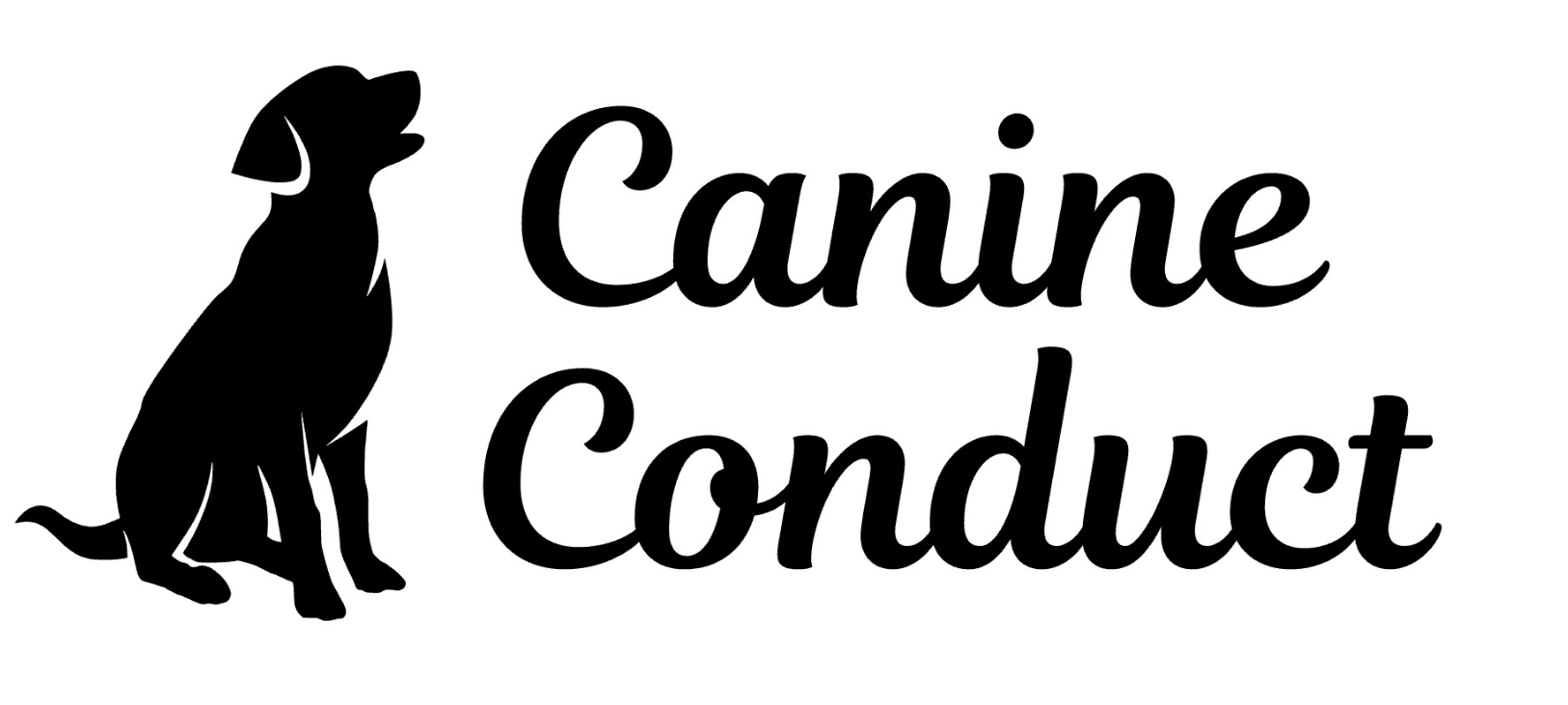 Training ApplicationDate: __________________Name: ___________________________________________Address: _________________________________________Phone Number: ____________________________________Email Address: ____________________________________Dog’s Name: ______________________________________Breed: ____________________   Age: __________________Sex: ________________ Spay/Neutered? ________________Any medical issues? __________________________________Is your dog crate trained? What is their behavior in the crate? Have they ever broken out of a crate before? ________________________________________________________________________________________________________________________________________________________________________________________________________________How many people live in your home? Please list any kids ages. How does the dog act towards everyone in the house?
________________________________________________________________________________________________________________________________________________________________________________________________________________Are there any other pets in the home? If so, what are they and how does the dog act towards them?
____________________________________________________________________________________________________________________________________________________________When & where/how did you get your dog? ________________________________________________________________________________________________________________________________________________________________________________________________________________What are your complaints/struggles that you are currently having with your dog? ________________________________________________________________________________________________________________________________________________________________________________________________________________________________________________________________What are the goals that you have for your dog? ________________________________________________________________________________________________________________________________________________________________________________________________________________________________________________________________What do you feed your dog, and how much are they fed a day? ________________________________________________________________________________________________________Has your dog ever shown ANY amount of aggression? If so, what was the situation & what was the dog’s behavior? Did the dog bite anyone?________________________________________________________________________________________________________________________________________________________________________________________________________________________________________________________________________________________________________________________What do you use to walk your dog, and how does the dog walk? Does he/she pull? What is their reaction to seeing other dogs, people, kids, bikes, cars, etc?____________________________________________________________________________________________________________________________________________________________________________________________________________________________________________________________________Has your dog ever shown any signs of guarding things that are theirs? Such as toys, food, bones, etc? If yes, what is their behavior when you take the item away from them?________________________________________________________________________________________________________________________________________________________________________________________________________________________________________________________________________________________________________________________What is the schedule like on a typical day with your dog? Where does your dog sleep at night? Where do they stay when you go to work? What activities do you do together on a regular basis?____________________________________________________________________________________________________________________________________________________________How did you hear about me?____________________________________________________________________________________________________________________________________________________________In order to see big changes in your dog, you’ll need to be willing to make big changes in your daily routine to help make your dog more successful. Are you willing to make changes such as sleeping in the crate at night and taking the dog on structured walks? Are you willing to stick to a training plan for the first 30 days before starting to increase freedoms?Yes _____      No _______Please confirm that you have read about my training methods, tools and prices by writing yes in the next box:
____________________________________________________Please send this to lauren.mccauley626@gmail.com and your application will be reviewed.Thank you and look forward to working with you!Lauren McCauleyCanine Conduct